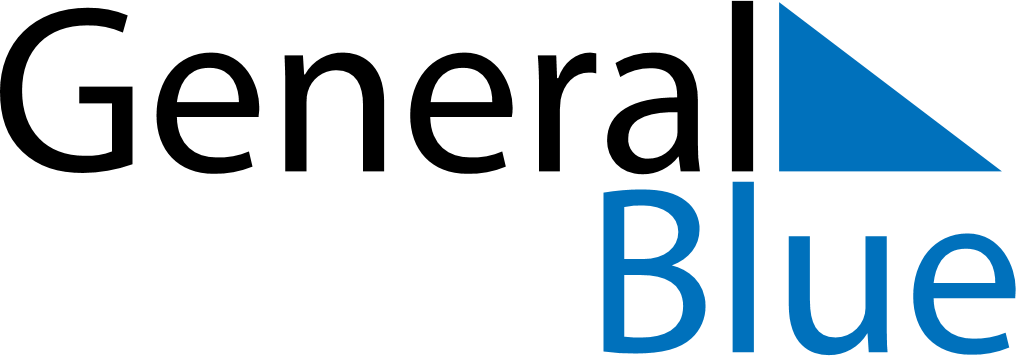 May 2022May 2022May 2022May 2022SloveniaSloveniaSloveniaMondayTuesdayWednesdayThursdayFridaySaturdaySaturdaySunday1Labour Day23456778Labour Day910111213141415161718192021212223242526272828293031